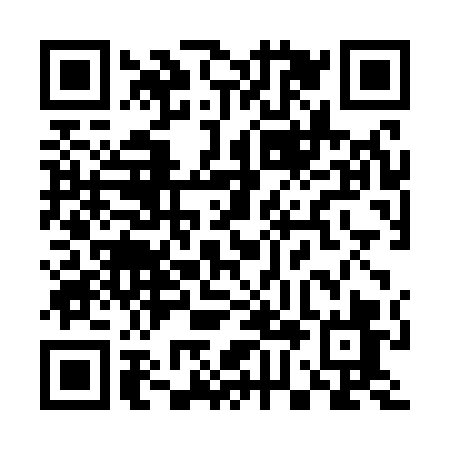 Prayer times for Courelinhas, PortugalWed 1 May 2024 - Fri 31 May 2024High Latitude Method: Angle Based RulePrayer Calculation Method: Muslim World LeagueAsar Calculation Method: HanafiPrayer times provided by https://www.salahtimes.comDateDayFajrSunriseDhuhrAsrMaghribIsha1Wed4:546:351:306:248:2610:012Thu4:526:341:306:258:2710:033Fri4:516:331:306:258:2810:044Sat4:496:321:306:268:2910:055Sun4:476:301:306:268:3010:076Mon4:466:291:306:278:3110:087Tue4:446:281:306:278:3210:108Wed4:436:271:306:288:3310:119Thu4:416:261:306:288:3410:1210Fri4:406:251:306:298:3510:1411Sat4:386:241:306:298:3610:1512Sun4:376:231:306:308:3710:1613Mon4:356:221:306:318:3810:1814Tue4:346:211:306:318:3910:1915Wed4:336:201:306:328:3910:2016Thu4:316:201:306:328:4010:2217Fri4:306:191:306:338:4110:2318Sat4:296:181:306:338:4210:2419Sun4:286:171:306:348:4310:2620Mon4:266:161:306:348:4410:2721Tue4:256:161:306:348:4510:2822Wed4:246:151:306:358:4610:2923Thu4:236:141:306:358:4610:3124Fri4:226:141:306:368:4710:3225Sat4:216:131:306:368:4810:3326Sun4:206:131:306:378:4910:3427Mon4:196:121:316:378:5010:3528Tue4:186:111:316:388:5010:3629Wed4:176:111:316:388:5110:3830Thu4:166:111:316:398:5210:3931Fri4:156:101:316:398:5210:40